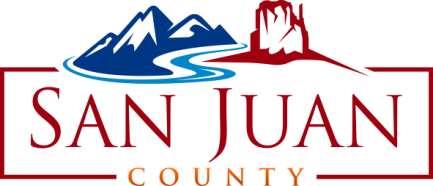 San Juan County Landfill2024 Fee Schedule(Approved 03/21/2024)(LaSal and Mexican Hat Drop Box location info listed below)Manager: 		Jed TateAdmin Assistant:	Mary NakaiOperator: 		Buff DavisOperator: 		Steven BarrOperator:		Mikel PalmerAttendant:		Karen Foster (La Sal Drop Box attendant)Landfill Phone: 	435-678-3070 – leave message if nobody answersPhysical address: 	South Hwy 191, mile post 35 1/2Mailing address: 	PO Box 5, Blanding, Utah 84511Landfill Hours of Operation:	 Monday-Friday 7:00 a.m. - 4:30 p.m.Closed on all major Holidays. Call or email for a list of all Holidays we are closed.Charge accounts are available to commercial customers, with approved credit check.Cash, check or Credit Card (unless you have set up a commercial account).  Pricing (Residential = pop cans, food scraps, clothes, diapers, milk jugs, soup cans, etc.)$10.00 Minimum charge – any type of trash$10.00 Punch Pass – good for 4 separate dumps of 4 bags or less (residential only)$10.00* Pickup truck or car load (residential trash, 6 cu yd or less)$10.00* Single axle trailer only (residential trash, 6 cu yd or less)$15.00* Double axle trailer only (residential trash, 6 cu yd or less)$20.00** Pickup and single axle trailer (residential trash, 12 cu yd or less)$25.00** Pickup and double axle trailer (residential trash, 12 cu yd or less)*Standard Load of 6 cu yd or less, per unit.**Standard Load of 12 cu yd or less, per unit. Pricing (Commercial / Construction) – Landfill only***$46.00/ton for any vehicle with commercial / construction trash (Landfill only)***(construction = structural wood, concrete, insulation, plumbing, piping, shingles, etc.)(commercial = you are getting compensated to deliver trash to the Landfill)**$30.00/ton for non-hazardous contaminated soil (Landfill only).  All loads, including Residential & Commercial will include extra charges for the following items:Electronics$10.00 Large items (>24” tv’s, copy machines, microwave, computer system, etc.) $  5.00 Medium items (< 24” tv’s, copier, stereo, VCR/DVD, laptop, monitor only,                           .                                     printer only, etc.) *Cell phones are not allowed as they contain hazardous waste.  Please recycle with your phone provider.Mattresses & Box Springs (spring containing)$15.00 per item, regardless of sizeNon-Friable Asbestos$100/ton (1 ton minimum) All Federal and State compliance laws MUST be followed!                (Contact the Landfill Manager for info if necessary.  jtate@sanjuancounty.org)Non-Infectious Bio-Hazard (Red Bag)$100/ton (1 ton minimum) All Federal and State compliance laws MUST be followed!               (Contact the Landfill Manager for info if necessary.  jtate@sanjuancounty.org)Tires$5.00 per car or pickup tire (up to 33") / $10.00 if on a rim$15.00 per large or semi-truck tire (+33" up to 11R-24.5) / $30 if on a rim$60.00 per tractor tire (anything larger than an 11R-24.5) / $120 if on a rimAppliances$40.00/ea Freezers, Refrigerators & A/C units (we will have them evacuated).(Fee applies to ANY unit that has the potential to hold freon, charged or not.)$10.00/ea Washers, Dryers, Water heaters, Stove, Oven, etc.Animals$7.00 per small dead animal (cat, dog, skunk, raccoon, gopher, etc.)$10.00 per large dead animal (goat, sheep, horse, cow, deer, elk, etc.)$60.00 per ton of Animal By-Products. **Bulk delivery (5 or more) requires a minimum of a 3 working days advanced notice and is subject to additional charges**Used Oil
$0.00 No charge for clean used oil (DIY customers only, no commercial businesses)                                                         (Maximum of 5 gallons per visit)Refrigerators, freezers, ac units, washers, dryers, stoves, tires, batteries, electronic items and clean oil are accepted, but are not buried. They are held for future recycling.There are dedicated locations to dispose of scrap metal, tires, batteries, electronic items, clean used oil, C&D waste and green waste. You will be asked to unload waste debris in the proper area(s).By law, the Landfill CAN NOT accept any hazardous waste material. Hazardous waste is anything ignitable, corrosive, reactive, toxic or explosive.  This also includes paint, pesticides, any flammable liquid, batteries, propane tanks, bio-medical waste (blood, needles, etc.), human waste, PCB’s or radioactive materials.Drop Box Locations:Mexican Hat Drop Box location Address: 2190 S. Hwy 163 Mexican Hat, UTHours: Tuesday & Friday 8:00 a.m. - 11:30 a.m.Rates: Listed above (see the "Banned material" list below)Cash or check only - No credit cardsLa Sal Drop Box location Address: 591 E Hwy 46 La Sal, UTHours: Friday-Saturday 10:00 a.m. - 5:00 p.m.Rates: Listed above (see the "Banned material" list below)Cash or checks only - No credit cardsDROP BOX location “BANNED materials”:Due to various federal, state, and local laws, the following waste items CAN NOT be disposed of at the drop box locations:*The above mentioned “BANNED materials” list may change as needed to comply with ever changing Federal, State and local rules / laws.*Illegal dumping is not allowed and violators will be held accountable, which may include prosecution.*Landfill operators / Drop Box location operators reserve the right to refuse service to anyone for any reason at any time.*Landfill Staff and Drop Box location operators are not required to assist in the off-loading of customers debris.***All Accounts, effective May 1, 2024, any past due accounts over 30 days will include a late charge of 1.5%, per month (18% annually).Construction debris / waste PCB’sHuman wasteAsbestosBio-medical waste (blood, needles, etc.) Cement / AsphaltDead animals (including deer, skunks, dogs, cats, etc.)Contaminated OilLiquids (paint, solvent, cooking oil, pesticides, herbicides, anti-freeze)Contaminated SoilTree stumps (over 100 lbs.)Radioactive materialTires (larger than 11R-24.5)Commercial wasteLarge scrap metal (anything over 100 lbs.)Propane Tanks